Государственное бюджетное профессиональное образовательное учреждение «Новгородский областной колледж искусств                         
им. С.В. Рахманинова»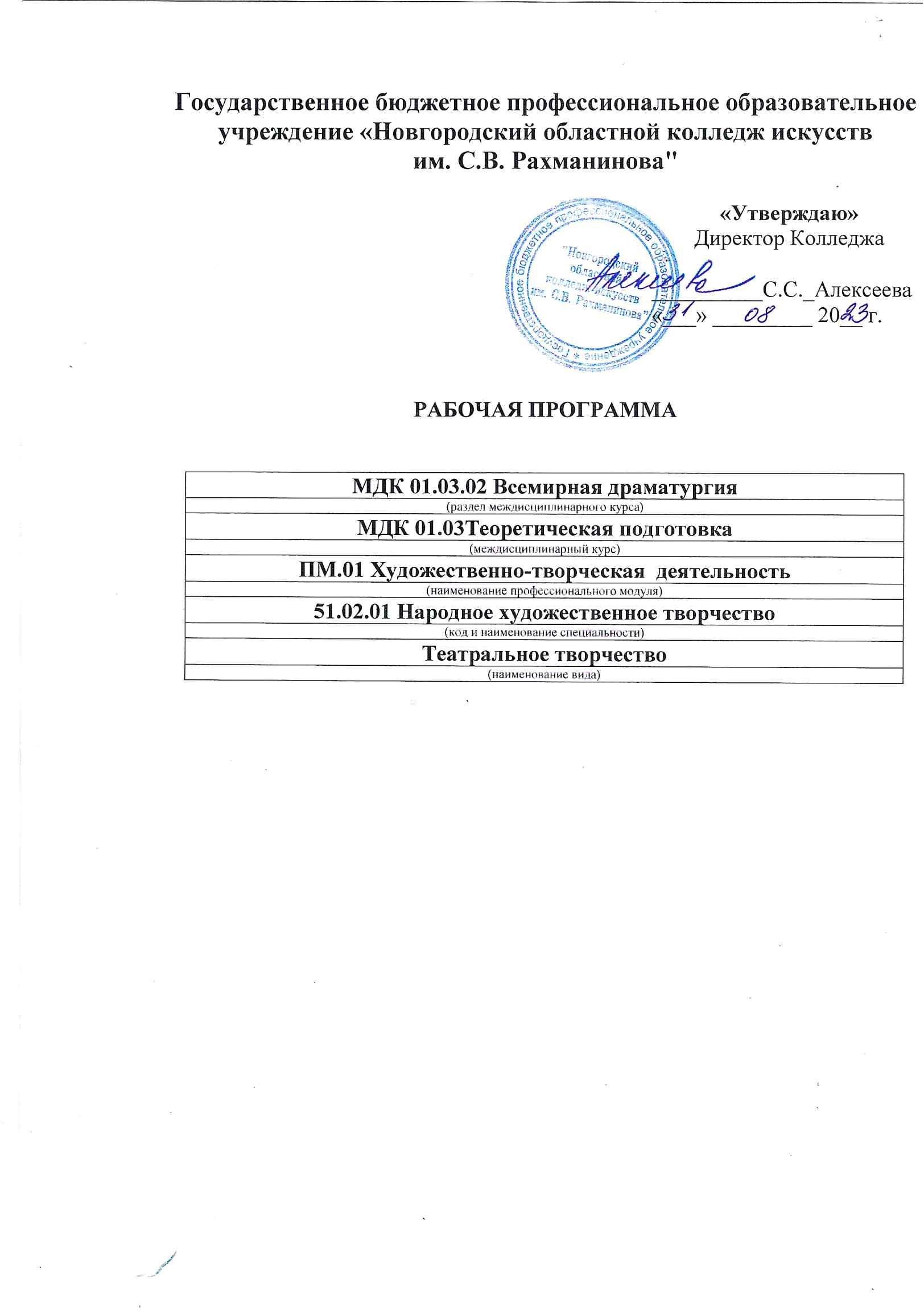 Рабочая программаПринята на заседании Предметно-цикловой комиссииПротокол № 1 от «31» августа 2023 г.Рабочая программа учебного предмета Родная литература разработана в соответствии с требованиями Федеральным Государственным образовательным стандартом СПО по специальности 51.02.01 Народное художественное творчество (по видам), утвержденным Приказом Минобрнауки России от 27.10.2014 N 1382 (ред. от 13.07.2021) "Об утверждении федерального государственного образовательного стандарта среднего профессионального образования по специальности 51.02.01 Народное художественное творчество (по видам)" (Зарегистрировано в Минюсте России 26.11.2014 N 34947). «Согласовано»Заместитель директора по учебной и организационно-методической работе:Содержание1. ПОЯСНИТЕЛЬНАЯ ЗАПИСКА								41.1. Место предмета в структуре программы подготовки специалистов среднего звена 												4ЦЕЛИ И ЗАДАЧИ ПРЕДМЕТА - ТРЕБОВАНИЯ К РЕЗУЛЬТАТАМ ОСВОЕНИЯ  ПРЕДМЕТА										9ТРЕБОВАНИЯ К УРОВНЮ ОСВОЕНИЯ СОДЕРЖАНИЯ ПРОГРАММЫ												10СТРуктура учебного предмета						12СОДЕРЖАНИЕ ПРЕДМЕТА И ТРЕБОВАНИЯ К ФОРМАМ И СОДЕРЖАНИЮ ТЕКУЩЕГО, ПРОМЕЖУТОЧНОГО, ИТОГОВОГО КОНТРОЛЯ (ПРОГРАММНЫЙ МИНИМУМ, ЗАЧЕТНО-ЭКЗАМЕНАЦИОННЫЕ ТРЕБОВАНИЯ).							185.1. Содержание учебного предмета								175.2. Требования к формам и содержанию текущего, промежуточного, итогового контроля											326. условия реализации ПРОГРАММЫ предмета				366.1 Учебно-методическое и информационное обеспечение курса			367. МЕТОДИЧЕСКИЕ РЕКОМЕНДАЦИИ ПРЕПОДАВАТЕЛЯМ			378. САМОСТОЯТЕЛЬНАЯ РАБОТА СТУДЕНТОВ					379. СПИСОК ЛИТЕРАТУРЫПОЯСНИТЕЛЬНАЯ ЗАПИСКАРабочая программа учебного предмета Родная литература разработана в соответствии с требованиямиФедерального государственного образовательного стандарта среднего общего образования (утв. Приказом Минпросвещения России от 12.08.2022 N 732 "О внесении изменений в федеральный государственный образовательный стандарт среднего общего образования, утвержденный приказом Министерства образования и науки Российской Федерации от 17 мая 2012 г. N 413" (Зарегистрировано в Минюсте России 12.09.2022 N 70034) (далее –ФГОС),Федерального государственного образовательного стандарта СПО по специальности 51.02.01 Народное художественное творчество (по видам), утвержденным Приказом Минобрнауки России от 27.10.2014 N 1382 (ред. от 13.07.2021) "Об утверждении федерального государственного образовательного стандарта среднего профессионального образования по специальности 51.02.01 Народное художественное творчество (по видам)" (Зарегистрировано в Минюсте России 26.11.2014 N 34947).Рабочая программа учебного предмета Родная литература разработана с учётом:Примерной рабочей программы общеобразовательной дисциплины Родная литература для профессиональных образовательных организаций, рекомендованной Министерством просвещения РФ ФГБОУ ДПО «Институт развития профессионального образования» от 30 ноября 2022 г.Рабочая программа составлена в соответствии с Рабочей программой воспитания (https://noki53.ru/about/programma-vospitaniya.php), Рабочей программой внеурочной деятельности (ссылка), Рабочей программой коррекционной работы (ссылка), программой развития универсальных учебных действий (ссылка).Место предмета в структуре программы подготовки специалистов среднего звенаУчебный предмет Родная литература является обязательным учебным предметом общеобразовательного учебного цикла основной образовательной программы в соответствии с ФГОС по специальности среднего профессионального образования 51.02.01 Народное художественное творчество (по видам). Общие и профессиональные компетенцииРуководитель любительского творческого коллектива, преподаватель должен обладать следующими ОБЩИМИ КОМПЕТЕНЦИЯМИ:ОК 01. Выбирать способы решения задач профессиональной деятельности применительно к различным контекстам; ОК 02. Использовать современные средства поиска, анализа и интерпретации информации и информационные технологии для выполнения задач профессиональной деятельности; ОК 03. Планировать и реализовывать собственное профессиональное и личностное развитие, предпринимательскую деятельность в профессиональной сфере, использовать знания по правовой и финансовой грамотности в различных жизненных ситуациях; ОК 04. Эффективно взаимодействовать и работать в коллективе и команде; ОК 05. Осуществлять устную и письменную коммуникацию на государственном языке Российской Федерации с учетом особенностей социального и культурного контекста; ОК 06. Проявлять гражданско-патриотическую позицию, демонстрировать осознанное поведение на основе традиционных российских духовно-нравственных ценностей, в том числе с учетом гармонизации межнациональных и межрелигиозных отношений, применять стандарты антикоррупционного поведения; ОК 07. Содействовать сохранению окружающей среды, ресурсосбережению, применять знания об изменении климата, принципы бережливого производства, эффективно действовать в чрезвычайных ситуациях;ОК 08. Использовать средства физической культуры для сохранения и укрепления здоровья в процессе профессиональной деятельности и поддержания необходимого уровня физической подготовленности;ОК 09. Пользоваться профессиональной документацией на государственном и иностранном языках.Планируемы результатыИзучение литературы направлено на достижение обучающимися следующих личностных, метапредметных и предметных результатов освоения учебного предмета. Личностные результатыЛичностные результаты освоения программы по родной литературе достигаются в единстве учебной и воспитательной деятельности Организации в соответствии с традиционными российскими социокультурными, историческими и духовно-нравственными ценностями, отражёнными в произведениях русской литературы, принятыми в обществе правилами и нормами поведения, и способствуют процессам самопознания, самовоспитания и саморазвития, развития внутренней позиции личности, патриотизма, гражданственности, уважения к памяти защитников Отечества и подвигам Героев Отечества, закону и правопорядку, человеку труда и старшему поколению, взаимного уважения, бережного отношения к культурному наследию и традициям многонационального народа Российской Федерации, природе и окружающей среде.Личностные результаты отражают готовность и способность обучающихся руководствоваться сформированной внутренней позицией личности, системой ценностных ориентаций, позитивных внутренних убеждений, соответствующих традиционным ценностям российского общества, расширение жизненного опыта и опыта деятельности в процессе реализации основных направлений воспитательной деятельности, в том числе в части:1. Гражданского воспитания:сформированность гражданской позиции обучающегося как активного и ответственного члена российского общества;осознание своих конституционных прав и обязанностей, уважение закона и правопорядка;принятие традиционных национальных, общечеловеческих гуманистических, демократических, семейных ценностей, в том числе в сопоставлении с жизненными ситуациями, изображёнными в литературных произведениях;готовность противостоять идеологии экстремизма, национализма, ксенофобии, дискриминации по социальным, религиозным, расовым, национальным признакам;готовность вести совместную деятельность, в том числе в рамках школьного литературного образования, в интересах гражданского общества, участвовать в самоуправлении в школе и детско-юношеских организациях;умение взаимодействовать с социальными институтами в соответствии с их функциями и назначением;готовность к гуманитарной и волонтёрской деятельности. 2. Патриотического воспитания:сформированность российской гражданской идентичности, патриотизма, уважения к своему народу, чувства ответственности перед Родиной, гордости за свой край, свою Родину, свой язык и культуру, прошлое и настоящее многонационального народа России в контексте изучения произведений русской и зарубежной литературы, а также литератур народов России; ценностное отношение к государственным символам, ис­торическому и природному наследию, памятникам, традициям народов России, внимание к их воплощению в литературе, а также достижениям России в науке, искусстве, спорте, технологиях, труде, отражённым в художественных произведениях; идейная убеждённость, готовность к служению и защите Отечества, ответственность за его судьбу, в том числе воспитанные на примерах из литературы.3. Духовно-нравственного воспитания:осознание духовных ценностей российского народа;сформированность нравственного сознания, этического поведения; способность оценивать ситуацию, в том числе представленную в литературном произведении, и принимать осознанные решения, ориентируясь на морально-нравственные нормы и ценности, характеризуя поведение и поступки персонажей художественной литературы;осознание личного вклада в построение устойчивого будущего;ответственное отношение к своим родителям, созданию семьи на основе осознанного принятия ценностей семейной жизни, в соответствии с традициями народов России, в том числе с опорой на литературные произведения.4. Эстетического воспитания:эстетическое отношение к миру, включая эстетику быта, научного и технического творчества, спорта, труда, общественных отношений;способность воспринимать различные виды искусства, традиции и творчество своего и других народов, ощущать эмоциональное воздействие искусства, в том числе литературы; убеждённость в значимости для личности и общества отечественного и мирового искусства, этнических культурных традиций и устного народного творчества;готовность к самовыражению в разных видах искусства, стремление проявлять качества творческой личности, в том числе при выполнении творческих работ по литературе.5. Физического воспитания:сформированность здорового и безопасного образа жизни, ответственного отношения к своему здоровью;потребность в физическом совершенствовании, занятиях спортивно-оздоровительной деятельностью;активное неприятие вредных привычек и иных форм причинения вреда физическому и психическому здоровью, в том числе с адекватной оценкой поведения и поступков литературных героев.6. Трудового воспитания:готовность к труду, осознание ценности мастерства, трудолюбие, в том числе при чтении произведений о труде и тружениках, а также на основе знакомства с профессиональной деятельностью героев отдельных литературных произведений;готовность к активной деятельности технологической и социальной направленности, способность инициировать, планировать и самостоятельно выполнять такую деятельность в процессе литературного образования; интерес к различным сферам профессиональной деятельности, умение совершать осознанный выбор будущей профессии и реализовывать собственные жизненные планы, в том числе ориентируясь на поступки литературных героев; готовность и способность к образованию и самообразованию, к продуктивной читательской деятельности на протяжении всей жизни.7. Экологического воспитания:сформированность экологической культуры, понимание влияния социально-экономических процессов на состояние природной и социальной среды, осознание глобального характера экологических проблем, представленных в художественной литературе; планирование и осуществление действий в окружающей среде на основе знания целей устойчивого развития человечества, с учётом осмысления опыта литературных героев; активное неприятие действий, приносящих вред окружающей среде, в том числе показанных в литературных произведениях; умение прогнозировать неблагоприятные экологические последствия предпринимаемых действий, предотвращать их;расширение опыта деятельности экологической направленности, в том числе представленной в произведениях русской, зарубежной литературы и литератур народов России. 8. Ценности научного познания:сформированность мировоззрения, соответствующего современному уровню развития науки и общественной практики, основанного на диалоге культур, способствующего осознанию своего места в поликультурном мире;совершенствование языковой и читательской культуры как средства взаимодействия между людьми и познания мира с опорой на изученные и самостоятельно прочитанные литературные произведения;осознание ценности научной деятельности, готовность осуществлять проектную и исследовательскую деятельность индивидуально и в группе, в том числе на литературные темы. В процессе достижения личностных результатов у обучающихся совершенствуется эмоциональный интеллект, предполагающий сформированность:самосознания, включающего способность понимать своё эмоциональное состояние, видеть направления развития собственной эмоциональной сферы, быть уверенным в себе;саморегулирования, включающего самоконтроль, умение принимать ответственность за своё поведение, способность адаптироваться к эмоциональным изменениям и проявлять гибкость, быть открытым новому;внутренней мотивации, включающей стремление к достижению цели и успеху, оптимизм, инициативность, умение действовать, исходя из своих возможностей; эмпатии, включающей способность понимать эмоциональное состояние других, учитывать его при осуществлении коммуникации, способность к сочувствию и сопереживанию; социальных навыков, включающих способность выстраивать отношения с другими людьми, заботиться, проявлять интерес и разрешать конфликты, учитывая собственный читательский опыт.Метапредметные результатыМетапредметные результаты освоения программы по литературе отражают: Овладение универсальными учебными познавательными действиями:1) базовые логические действия:самостоятельно формулировать и актуализировать проблему, заложенную в художественном произведении, рассматривать её всесторонне; устанавливать существенный признак или основания для сравнения литературных героев, художественных произведений и их фрагментов, классификации и обобщения литературных фактов;определять цели деятельности, задавать параметры и критерии их достижения;выявлять закономерности и противоречия в рассматриваемых явлениях, в том числе при изучении литературных произведений, направлений, фактов историко-литературного процесса; разрабатывать план решения проблемы с учётом анализа имеющихся материальных и нематериальных ресурсов;вносить коррективы в деятельность, оценивать соответствие результатов целям, оценивать риски последствий деятельности; координировать и выполнять работу в условиях реального, виртуального и комбинированного взаимодействия, в том числе при выполнении проектов по литературе;развивать креативное мышление при решении жизненных проблем с опорой на собственный читательский опыт;2) базовые исследовательские действия: владеть навыками учебно-исследовательской и проектной деятельности на основе литературного материала, навыками разрешения проблем с опорой на художественные произведения; способностью и готовностью к самостоятельному поиску методов решения практических задач, применению различных методов познания; овладение видами деятельности для получения нового знания по литературе, его интерпретации, преобразованию и применению в различных учебных ситуациях, в том числе при создании учебных и социальных проектов; формирование научного типа мышления, владение научной терминологией, ключевыми понятиями и методами современного литературоведения; ставить и формулировать собственные задачи в образовательной деятельности и жизненных ситуациях с учётом собственного читательского опыта;выявлять причинно-следственные связи и актуализировать задачу при изучении литературных явлений и процессов, выдвигать гипотезу её решения, находить аргументы для доказательства своих утверждений, задавать параметры и критерии решения;анализировать полученные в ходе решения задачи результаты, критически оценивать их достоверность, прогнозировать изменение в новых условиях;давать оценку новым ситуациям, оценивать приобретённый опыт, в том числе читательский;осуществлять целенаправленный поиск переноса средств и способов действия в профессиональную среду;уметь переносить знания, в том числе полученные в результате чтения и изучения литературных произведений, в познавательную и практическую области жизнедеятельности;уметь интегрировать знания из разных предметных областей; выдвигать новые идеи, предлагать оригинальные подходы и решения; ставить проблемы и задачи, допускающие альтернативные решения;3) работа с информацией: владеть навыками получения литературной и другой информации из источников разных типов, самостоятельно осуществлять поиск, анализ, систематизацию и интерпретацию информации различных видов и форм представления при изучении той или иной темы по литературе; создавать тексты в различных форматах и жанрах (сочинение, эссе, доклад, реферат, аннотация и др.) с учётом назначения информации и целевой аудитории, выбирая оптимальную форму представления и визуализации;оценивать достоверность, легитимность литературной и другой информации, её соответствие правовым и морально-этическим нормам;  использовать средства информационных и коммуникационных технологий в решении когнитивных, коммуникативных и организационных задач с соблюдением требований эргономики, техники безопасности, гигиены, ресурсосбережения, правовых и этических норм, норм информационной безопасности;владеть навыками распознавания и защиты литературной и другой информации, информационной безопасности личности.Овладение универсальными коммуникативными действиями: 1) общение: осуществлять коммуникации во всех сферах жизни, в том числе на уроке литературы и во внеурочной деятельности по предмету;распознавать невербальные средства общения, понимать значение социальных знаков, распознавать предпосылки конфликтных ситуаций и смягчать конфликты, опираясь на примеры из литературных произведений;владеть различными способами общения и взаимодействия в парной и групповой работе на уроках литературы; аргументированно вести диалог, уметь смягчать конфликтные ситуации;развёрнуто и логично излагать в процессе анализа литературного произведения свою точку зрения с использованием языковых средств;2) совместная деятельность: понимать и использовать преимущества командной и индивидуальной работы на уроке и во внеурочной деятельности по литературе;выбирать тематику и методы совместных действий с учётом общих интересов и возможностей каждого члена коллектива; принимать цели совместной деятельности, организовывать и координировать действия по её достижению: составлять план действий, распределять роли с учётом мнений участников, обсуждать результаты совместной работы на уроках литературы и во внеурочной деятельности по предмету; оценивать качество своего вклада и каждого участника команды в общий результат по разработанным критериям;предлагать новые проекты, в том числе литературные, оценивать идеи с позиции новизны, оригинальности, практической значимости; осуществлять позитивное стратегическое поведение в различных ситуациях, проявлять творчество и воображение, быть инициативным.Овладение универсальными регулятивными действиями: 1) самоорганизация: самостоятельно осуществлять познавательную деятельность, выявлять проблемы, ставить и формулировать собственные задачи в образовательной деятельности, включая изучение литературных произведений, и жизненных ситуациях;самостоятельно составлять план решения проблемы при изу­чении литературы с учётом имеющихся ресурсов, читательского опыта, собственных возможностей и предпочтений;давать оценку новым ситуациям, в том числе изображённым в художественной литературе;расширять рамки учебного предмета на основе личных предпочтений с опорой на читательский опыт;делать осознанный выбор, аргументировать его, брать ответственность за решение;оценивать приобретённый опыт с учётом литературных знаний;способствовать формированию и проявлению широкой эрудиции в разных областях знаний, в том числе в вопросах литературы, постоянно повышать свой образовательный и культурный уровень; 2) самоконтроль:давать оценку новым ситуациям, вносить коррективы в деятельность, оценивать соответствие результатов целям; владеть навыками познавательной рефлексии как осознания совершаемых действий и мыслительных процессов, их результатов и оснований; использовать приёмы рефлексии для оценки ситуации, выбора верного решения, опираясь на примеры из художественных произведений;уметь оценивать риски и своевременно принимать решения по их снижению;3) принятие себя и других:принимать себя, понимая свои недостатки и достоинства;принимать мотивы и аргументы других при анализе результатов деятельности, в том числе в процессе чтения художественной литературы и обсуждения литературных героев и проблем, поставленных в художественных произведениях;признавать своё право и право других на ошибки в дискуссиях на литературные темы;развивать способность понимать мир с позиции другого человека, используя знания по литературе. ЦЕЛИ И ЗАДАЧИ ПРЕДМЕТА - ТРЕБОВАНИЯ К РЕЗУЛЬТАТАМ ОСВОЕНИЯ ПРЕДМЕТАЦели изучения предмета Родная литература состоят:в сформированности чувства причастности к отечественным культурным традициям, лежащим в основе исторической преемственности поколений, и уважительного отношения к другим культурам;в развитии ценностно-смысловой сферы личности на основе высоких этических идеалов;осознании ценностного отношения к литературе как неотъемлемой части культуры и взаимосвязей между языковым, литературным, интеллектуальным, духовно-нравственным развитием личности.Задачи учебного предмета Родная литература:систематическое приобщение к наследию отечественной и зарубежной классики и лучшим образцам современной литературы;воспитание уважения к отечественной классической литературе как социокультурному и эстетическому феномену;освоение в ходе её изучения духовного опыта человечества, этико-нравственных, философско-мировоззренческих, социально-бытовых, культурных традиций и ценностей;воспитание личности, способной к созидательной гуманитарной деятельности в современном мире и осознанию культурной самоидентификации на основе изучения литературных произведений;воспитание и развитие постоянной потребности обучающихся в чтении художественных произведений в течение всей жизни;знание содержания и осмысление ключевых проблем произведений русской, мировой классической и современной литературы, в том числе литератур народов России;сознательное включение чтения в собственную досуговую деятельность и умение планировать и корректировать свою программу чтения;участие во внеурочных мероприятиях, содействующих повышению интереса к литературе, чтению, образованию, книжной культуре, и вовлекать к этот процесс своих сверстников;развитие умений комплексного филологического анализа художественного текста и осмысление функциональной роли теоретико-литературных понятий, в том числе анализа и интерпретации литературного произведения как художественного целого с учётом историко-литературной обусловленности, культурного контекста и связей с современностью на основе понимания и осмысленного использования в процессе анализа и интерпретации произведений художественной литературы терминологического аппарата современного литературоведения, а также элементов искусствоведения, театроведения, киноведения.развитие понятия об историко-литературном процессе и его основных закономерностях, о множественности литературно-художественных стилей разных эпох, литературных направлениях, течениях, школах, об индивидуальном авторском стиле;выявление взаимообусловленности элементов формы и содержания литературного произведения, а также образов, тем, идей, проблем, способствующих осмыслению художественной картины жизни, созданной автором в литературном произведении, и авторской позиции;развитие представления о специфике литературы как вида искусства, культуры читательского восприятия, качеств квалифицированного читателя, обладающего образным и аналитическим мышлением, эстетическим вкусом, интеллектуальными и творческими способностями, эмоциональной отзывчивостью, а также умением сопоставлять произведения русской и зарубежной литературы и сравнивать их с научными, критическими и художественными интерпретациями в других видах искусств;развитие представлений об основных направлениях литературной критики, о современных профессиональных подходах к анализу художественного текста в литературоведении; развитие способности осуществлять поиск, отбор, анализ, структурирование и предъявление информации с использованием различных ресурсов, включая работу с книгой в традиционных и электронных библиотечных системах и медиапространстве; владение основами учебной проектно-исследовательской деятельности историко- и теоретико-литературного характера, в том числе создания медиапроектов; различными приёмами цитирования и творческой переработки текстов;развитие представлений о литературном произведении как явлении словесного искусства и об изобразительно-выразительных возможностях русского языка в литературных текстах, на свободное владение разными способами информационной переработки текстов, на умение анализировать, аргументированно оценивать и редактировать собственные и чужие высказывания, использовать в своей исследовательской и проектной деятельности ресурсы современного литературного процесса и научной жизни филологического сообщества, в том числе в Интернете.ТРЕБОВАНИЯ К УРОВНЮ ОСВОЕНИЯ СОДЕРЖАНИЯ ПРОГРАММЫВ результате изучения предмета обучающийся должениметь практический опытв формулировке проблемы художественного произведения;в развитии креативного мышления при решении жизненных проблем с опорой на собственный читательский опыт;в учебно-исследовательской и проектной деятельности на основе литературного материала;в создании текстов в различных форматах и жанрах (сочинение, эссе, доклад, реферат, аннотация и другие) с учётом назначения информации и целевой аудитории, выбирая оптимальную форму представления и визуализации;уметьграмотно выражать свои мысли;давать оценку творчеству писателя;уметь анализировать образ главного героя произведения;выделять главные темы и проблемы произведения;устанавливать при анализе произведения историко-литературную преемственность, выявляя традиции и новаторство в творчестве писателя;устанавливать существенный признак или основания для сравнения литературных героев, художественных произведений и их фрагментов, классификации и обобщения литературных фактов; определять цели деятельности, задавать параметры и критерии их достижения; выявлять закономерности и противоречия в рассматриваемых явлениях, в том числе при изучении литературных произведений, направлений, фактов историко-литературного процесса;переносить знания, в том числе полученные в результате чтения и изучения литературных произведений, в познавательную и практическую области жизнедеятельности.должен знатьосновные этапы развития литературы;	основные литературные направления и течения, их основные черты, особенности литературных течений;роды и жанры литературных произведений;влияние исторического времени на создание, проблематику произведения;содержание произведений русской, зарубежной классической и современной литературы, литератур народов России, литературной критики;ключевые проблемы историко-культурного и нравственно-ценностного взаимовлияния произведений русской, зарубежной классической и современной литературы, литератур народов России, литературной критики; конкретно-историческое, общечеловеческое и национальное в творчестве писателя;что такое традиция и новаторство, авторский замысел и его воплощение, художественное время и пространство, миф и литература, историзм, народность, поэтика, историко-литературный процесс, литературные направления и течения: романтизм, реализм, модернизм (символизм, акмеизм, футуризм), постмодернизм, авангард, литературный манифест, литературные жанры, трагическое, комическое, психологизм, тематика и проблематика, авторская позиция, фабула, виды тропов и фигуры речи, внутренняя речь, стиль, стилизация, аллюзия, подтекст, символ, интертекст, гипертекст, «вечные темы» и «вечные образы» в литературе, беллетристика, массовая литература, сетевая литература, взаимосвязь и взаимовлияние национальных литератур, художественный перевод, литературная критика.Образовательная деятельность при освоении образовательной программы или отдельных ее компонентов организуется в форме практической подготовки.Образовательная деятельность при освоении образовательной программы или отдельных ее компонентов организуется с использованием средств электронного обучения, с применением дистанционных образовательных технологий:тестирующие системы (НЭШ)электронные тренажеры (МЭО на базе ЦОК educont)информационно-справочные системыучебные базы данных (библиотека колледжа: электронный читальный зал Президентской библиотеки имени Б.Н. Ельцина)электронные энциклопедии (библиотека колледжа: электронный читальный зал Президентской библиотеки имени Б.Н. Ельцина)справочники (библиотека колледжа: электронный читальный зал Президентской библиотеки имени Б.Н. Ельцина)дидактические компьютерные игры (МЭО на базе ЦОК educont)электронные дидактические материалыобразовательные видеофильмыфоторепродукции картин, памятников архитектуры и скульптурыаудиофрагменты (аудиофрагменты текста, аудиолекции, звуковые комментарии к рисункам, речевые фрагменты персоналий и др., музыкальные композиции)инструкции к заданиямпрезентацииВ зависимости от целей занятий могут использоваться электронная почта, социальные сети, мессенджеры.Структура учебной предметаОбъём времени, выделяемый на предмет В соответствии с учебным планом обязательная учебная нагрузка по предмету Родная литература на специальности 51.02.01 Народное художественное творчество (вид Хореографическое творчество)- 32 часа, 20 часов отводится на самостоятельную работу студентов, максимальная учебная нагрузка студента - 52 часа.Изучение предмета Родная литература проходит в 3 семестре, по 2 часа в неделю.Тематический планСпециальность: 51.02.01 Народное художественное творчество, вид Хореографическое творчество. Форма обучения - очная.Данные тематические разделы определяются, исходя из современного состояния отечественной культуры, нацелены на формирование восприятия русской литературы как саморазвивающейся эстетической системы, на получение знаний об основных произведениях отечественной литературы, их общественной и культурно-исторической значимости.Распределение учебной нагрузки по семестрамСпециальность - 51.02.01 Народное художественное творчество, вид Хореографическое творчествоФорма обучения очнаяСОДЕРЖАНИЕ ПРЕДМЕТА И ТРЕБОВАНИЯ К ФОРМАМ И СОДЕРЖАНИЮ ТЕКУЩЕГО, ПРОМЕЖУТОЧНОГО, ИТОГОВОГО КОНТРОЛЯ (ПРОГРАММНЫЙ МИНИМУМ, ЗАЧЕТНО-ЭКЗАМЕНАЦИОННЫЕ ТРЕБОВАНИЯ).Содержание учебного предметаРаздел 1. Личность (человек перед судом своей совести, человек-мыслитель и человек- деятель, я и другой, индивидуальность и «человек толпы», становление личности: детство, отрочество, первая любовь; судьба человека; конфликт долга и чести; личность и мир, личность и Высшие начала).Тема 1.1Тема «лишнего человека» в рассказе И.С.Тургенева «Гамлет Щигровского уезда».Практическое занятие: характеристика литературного героя в И.С.Тургенева «Гамлет Щигровского уезда».Студент должен знать: основные факты жизни и деятельности И.С.Тургенева.Студент должен уметь: анализировать эпическое произведение.Тема 1.2М. Горький. Рассказ «Карамора». Размышления писателя о природе человека, об опасности саморазрушения личности.Студент должен знать: основные факты жизни и деятельности М.Горького.Студент должен уметь: анализировать эпическое произведение.Тема 1.3Ю.П. Казаков. «Во сне ты горько плакал». Осознание трагического одиночества человека   перед неразрешимыми проблемами бытия в рассказе.Студент должен знать: основные факты жизни и деятельности  Ю.П. Казакова.Студент должен уметь: анализировать эпическое произведение.Тема 1.4А. Лиханов «Мой генерал». Тема взаимоотношений близких людей, умения гордиться      теми, кто тебе дорог.Студент должен знать: основные факты жизни и деятельности А.Лиханова.Студент должен уметь: анализировать эпическое произведение.Тема 1.5Л.Н Толстой. «Смерть Ивана Ильича». Место человека в семье и обществе. История жизни Ивана Ильича-«история самая простая и обыкновенная и самая ужасная».Студент должен знать: основные факты жизни и деятельности Л.Н. Толстого.Студент должен уметь: анализировать эпическое произведение.Тема 1.6А. Грин «По закону». Жизнь и творчество писателя. Проблема милосердия по отношению к преступникам. Позиция автора через восприятие рассказчика.Студент должен знать: основные факты жизни и деятельности А.Грина.Студент должен уметь: анализировать эпическое произведение.Раздел 2. Личность и семья (место человека в семье и обществе, семейные и родственные отношения; мужчина, женщина, ребенок, старик в семье; любовь и доверие в жизни человека, их ценность; поколения, традиции, культура повседневности).Тема 2.1М.Е. Салтыков-Щедрин. "Господа Головлевы" как роман-хроника помещичьей семьи. Образ Иудушки Головлёва в романе.Практическое занятие: Характеристика литературного героя в художественном произведении М.Е. Салтыкова-Щедрина «Господа Головлёвы».Студент должен знать: основные факты жизни и деятельности М.Е. Салтыков-Щедрина.Студент должен уметь: анализировать эпическое произведение.Тема 2.2В.В. Набоков. «Машенька». Своеобразие конфликта в романе, образ Машеньки как символ далекой родины.Студент должен знать: основные факты жизни и деятельности В.В. Набокова.Студент должен уметь: анализировать эпическое произведение.Тема 2.3Ф.А. Абрамов. «Братья и сёстры». Народная правда военного времени в романе, история деревни Пекашино как олицетворение мужества простого русского народа в военные времена, душевная красота членов семей Пряслиных, Ставровых, Нетесовых и Житовых.Студент должен знать: основные факты жизни и деятельности Ф.А. Абрамова.Студент должен уметь: анализировать эпическое произведение.6.условия реализации ПРОГРАММЫ ПРЕДМЕТА6.1 Учебно-методическое и информационное обеспечение курсаКарта учебно-методического обеспечения предмета Родная литература Форма обучения – очная. Специальность – 51.02.01 Народное художественное творчество, вид Хореографическое творчество.Обеспечение предмета учебными изданиями7. МЕТОДИЧЕСКИЕ РЕКОМЕНДАЦИИ ПРЕПОДАВАТЕЛЯМПрограмма составлена на основе школьного курса по предмету Родная литература.Для специальности предусмотрен объем часов согласно учебному плану. Курс построен на историко-литературной основе. В программе сочетаются обзорные и монографические темы, что позволяет достаточно полно показать особенности той или иной литературной эпохи, познакомить студентов с жизнью и творчеством писателей, осветить место художественного произведения в историко-литературном процессе.Изучение курса предполагается на основе лекционного материала, практических занятий и самостоятельной работы.8. САМОСТОЯТЕЛЬНАЯ РАБОТА СТУДЕНТОВНа самостоятельную работу студентов перед экзаменом в 3 семестре выделено 20 ч.Методические рекомендации по организации самостоятельной работы студентов.Самостоятельная работа студентов – это активные формы индивидуальной деятельности, направленные на закрепление пройденного материала, формирование знаний и умений быстро решать поставленные задачи, творческое осмысление пройденного материала.Целью разрабатываемой системы самостоятельных работ по предмету является развитие познавательной деятельности студентов, формирование теоретических знаний и умение использовать их на практике.Задания являются конкретизацией лекционного материала и соответствуют его темам.Изучение предмета Родная литература предполагает выполнение следующих работ:- умение работать с текстами произведений;- умение делать сообщения;- умение работать с критической литературой;- составлять рецензии Основной формой контроля по предмету являются опросы.Важнейшую роль играет подготовка самостоятельных сообщений для выступления на занятиях с целью выработки навыков выступлений, умения грамотно излагать материал, рассуждать, дискутировать.9. СПИСОК ЛИТЕРАТУРЫ Основная литература, включая электронные ресурсыИстория русской литературы XX-XXI веков: учебник и практикум для вузов / В. А. Мескин [и др.] ; под общей редакцией В. А. Мескина. — Москва: Издательство Юрайт, 2020. — 411 с. — (Высшее образование). — ISBN 978-5-534-00234-8. — Текст: электронный // ЭБС Юрайт [сайт]. — URL: https://urait.ru/bcode/450436Красовский, В. Е.  Литература : учебник для среднего профессионального образования / В. Е. Красовский, А. В. Леденев; под общей редакцией В. Е. Красовского. — Москва: Издательство Юрайт, 2023. — 709 с. — (Профессиональное образование). — ISBN 978-5-534-15557-0. — Текст: электронный // Образовательная платформа Юрайт [сайт]. — URL: https://urait.ru/bcode/517792Литература [Текст]: учебник для использования в учебном процессе образовательных учреждений, реализующих образовательную программу среднего (полного) общего образования в пределах основных профессиональных образовательных программ НПО и СПО с учетом профиля профессионального образования / под ред. Г. А. Обернихиной. - 16-е изд., стер. - Москва: Академия, 2017. - 655 с.: ил. - (Профессиональное образование. Общеобразовательные дисциплины). - Библиогр. в конце ст. - ISBN 978-5-4468-5128-7Фортунатов, Н. М.  Русская литература второй трети XIX века: учебник для среднего профессионального образования / Н. М. Фортунатов, М. Г. Уртминцева, И. С. Юхнова. — 3-е изд., перераб. и доп. — Москва: Издательство Юрайт, 2019. — 246 с. — (Профессиональное образование). — ISBN 978-5-534-01043-5. — Текст: электронный // ЭБС Юрайт [сайт]. — URL: https://urait.ru/bcode/433732Фортунатов, Н. М.  Русская литература первой трети XIX века: учебник для среднего профессионального образования / Н. М. Фортунатов, М. Г. Уртминцева, И. С. Юхнова. — 3-е изд., перераб. и доп. — Москва: Издательство Юрайт, 2019. — 207 с. — (Профессиональное образование). — ISBN 978-5-9916-6020-4. — Текст: электронный // ЭБС Юрайт [сайт]. — URL: https://urait.ru/bcode/433733Фортунатов, Н. М.  Русская литература последней трети XIX века: учебник для среднего профессионального образования / Н. М. Фортунатов, М. Г. Уртминцева, И. С. Юхнова. — 4-е изд., перераб. и доп. — Москва: Издательство Юрайт, 2019. — 310 с. — (Профессиональное образование). — ISBN 978-5-534-10666-4. — Текст: электронный // ЭБС Юрайт [сайт]. — URL: https://urait.ru/bcode/431053Дополнительная литература, включая электронные ресурсыСафонов, А. А.  Литература. 10 класс. Хрестоматия: учебное пособие для среднего профессионального образования / А. А. Сафонов; под редакцией М. А. Сафоновой. — Москва: Издательство Юрайт, 2020. — 211 с. — (Профессиональное образование). — ISBN 978-5-534-02275-9. — Текст : электронный // ЭБС Юрайт [сайт]. — URL: https://urait.ru/bcode/453510Сафонов, А. А.  Литература. 11 класс. Хрестоматия: учебное пособие для среднего профессионального образования / А. А. Сафонов ; под редакцией М. А. Сафоновой. — Москва: Издательство Юрайт, 2020. — 265 с. — (Профессиональное образование). — ISBN 978-5-534-09163-2. — Текст: электронный // ЭБС Юрайт [сайт]. — URL: https://urait.ru/bcode/453653Единая коллекция цифровых образовательных ресурсов (http://school-collection.edu.ru/);Информационная система "Единое окно доступа к образовательным ресурсам" (http://window.edu.ru/);КиберЛенинка (http://cyberleninka.ru/)Консультант Плюс - справочная правовая система (доступ по локальной сети).Министерство науки и высшего образования Российской Федерации (https://minobrnauki.gov.ru)Научная электронная библиотека (НЭБ) (http://www.elibrary.ru);Национальная электронная библиотека (http://нэб.рф/);Образовательный портал "Учеба" (http://www.ucheba.com/);  Проект Государственного института русского языка имени А.С. Пушкина "Образование на русском" (https://pushkininstitute.ru/);Словари и энциклопедии (http://dic.academic.ru/);Служба тематических толковых словарей (http://www.glossary.ru/);Справочно-информационный портал "Русский язык" (http://gramota.ru/);Федеральный портал "Российское образование" (http://www.edu.ru/);Федеральный центр информационно-образовательных ресурсов (http://fcior.edu.ru/);http://www.rusfolk.chat.ruhttp://www.pogovorka.com http://old-russian.chat.ru http://www.klassika.ru ПриложенияЛист переутверждения рабочей программыЛист регистрации изменений, внесенных в рабочую программуЛист переутверждения рабочей программыдисциплины (профессионального модуля)Рабочая программа: _____________________________________________________________________________________________________одобрена на 20__/20__ учебный год на заседании предметно-цикловой комиссии	_от	20	г., протокол №	Председатель ПЦК	Рабочая программа: _____________________________________________________________________________________________________одобрена на 20__/20__ учебный год на заседании предметно-цикловой комиссии	_от	20	г., протокол №	Председатель ПЦК	(подпись)	(Инициалы и фамилия)Рабочая программа: _____________________________________________________________________________________________________одобрена на 20__/20__ учебный год на заседании предметно-цикловой комиссии	_от	20	г., протокол №	Председатель ПЦК	Рабочая программа: _____________________________________________________________________________________________________одобрена на 20__/20__  учебный год на заседании предметно-цикловой комиссии	_от	20	г., протокол №	Председатель ПЦК	(подпись)	(Инициалы и фамилия)ЛИСТ РЕГИСТРАЦИИ ИЗМЕНЕНИЙ, ВНЕСЕННЫХ В РАБОЧУЮ ПРОГРАММУУПВ.00 Учебные предметы по выбору(наименование профессионального модуля)УПВ.01 Родная литература (наименование пм, предмет)51.02.01 Народное художественное творчество(код и наименование специальности)Вид Хореографическое творчество(наименование вида)Председатель ПЦКРазработчикиКашицина Л.И.Куликер Г.М.      (подпись)                                        (расшифровка)     (подпись)                                        (расшифровка)«31» августа 2023 г.«31» августа 2023 г.С.Н.Зимнева(подпись)(расшифровка)«31» августа 2023 г.«31» августа 2023 г.Наименование разделов и темМакс. нагрузкастудента в часКол-во аудиторных часов при очной форме обучения (в том числе по программе воспитания)Кол-во аудиторных часов при очной форме обучения (в том числе по программе воспитания)Кол-во аудиторных часов при очной форме обучения (в том числе по программе воспитания)Самостоятельная работа студентовНаименование разделов и темМакс. нагрузкастудента в часВсегоТеоретическоеобучениеПрактическоеобучениеСамостоятельная работа студентов3 семестрРаздел 1.«Личность»14122Тема 1.1 И.С.Тургенев «Гамлет Щигровского уезда».222Тема 1.2М. Горький. «Карамора». 222Тема 1.3 Ю.П. Казаков «Во сне ты горько плакал».222Тема 1.4А. Лиханов «Мой генерал»..222Тема 1.5Л.Н Толстой. «Смерть Ивана Ильича». 222Тема 1.6А. Грин «По закону»..4222Раздел 2«Личность и семья»14122Тема 2.1М.Е. Салтыков-Щедрин. "Господа Головлевы" 622Тема 2.2В.В. Набоков «Машенька». 222Тема 2.3Ф.А. Абрамов «Братья и сёстры».222Тема 2.4А.Н.Арбузов «Жестокие игры».222Тема 2.5 Ф.М.Достоевский. «Подросток». 222Раздел 3.«Личность-общество-государство»424Тема 3.1 Э. Веркин. «Облачный полк»..222Контрольная работа22Итого за 3 семестр523224820Вид учебной работыВсегоНомера семестровВид учебной работыВсегоIIIАудиторные занятия3232Самостоятельная работа2020Промежуточная аттестация (контрольная работа)Контр.работаВсего5252Тема 2.4А.Н. Арбузов. «Жестокие игры». Нравственная проблематика пьесы, ответственность людей за тех, кто рядом.Студент должен знать: основные факты жизни и деятельности А.Н. Арбузова.Студент должен уметь: анализировать драматическое произведение.Тема 2.5Ф.М.Достоевский. Роман «Подросток». История создания романа. Прототипы героев. Становление личности главного героя романа. Макар Долгорукий как символ понимания народной правды и идеи нравственного «благообразия» в романе.Студент должен знать: основные факты жизни и деятельности Ф.М.Достоевского.Студент должен уметь: анализировать эпическое произведение.Раздел 3. Личность – общество – государство (влияние социальной среды на личность человека; человек и государственная система; гражданственность и патриотизм; интересы личности, интересы большинства/меньшинства и интересы государства; законы морали и государственные законы; жизнь и идеология).Тема 3.1Э. Веркин. «Облачный полк». Военные будни в повести, гражданственность и патриотизм как национальные ценности в повести.Практическое занятие: Характеристика литературного героя в художественном произведении Э. Веркина «Облачный полк». Студент должен знать: основные факты жизни и деятельности Э. Веркина.Студент должен уметь: анализировать эпическое произведение.5.2. Требования к формам и содержанию текущего, промежуточного, итогового контроляВиды контроля: контрольная работа (3 семестр).Формы контроля: устный опрос по теме, тест на знание содержания произведения, анализа произведений, практическая работа, творческие задания, контрольная работа.Каждый вид работы оценивается по 5-тибалльной системе.Критерии оценки ответов студентов:Оценка «отлично» ставится, если: - форма изложения безупречна,- речь выразительная, грамотная,- студент рассказывает обоснованно, правильно употребляет литературную терминологию;- студент делает правильные обобщения и выводы;- ответ не нуждается в дополнительных и наводящих вопросах.Оценка «хорошо» ставится, если:- ответ достаточно полный;- последователен;- студент владеет выразительностью речи;- в основном делает обобщения и выводы, избегает грубых ошибок.Оценка «удовлетворительно» ставится, если:- бегло раскрывает тему, ответ поверхностный;- обнаруживает слабое знание текста произведения;- не умеет отобрать главное, существенное.Оценка «неудовлетворительно» ставится, если:- ответ неточный;- много фактических ошибок;- студент не знает текста произведения;- не может определить тему, проблемы произведения.Контрольная работаУстный анализ произведения в соответствии с темой (на выбор)Какого человека можно по праву назвать героем? Может ли человек ставить себя выше общества?Неизбежен ли конфликт между поколениями?Что такое родительская ответственность и в чём она проявляется?Всегда ли победа возвышает победителя?Какими поступками можно гордиться?Когда слово становится преступлением?Когда человек оказывается перед выбором между верностью и изменой?Нужна ли смелость в мирной жизни?Что может явиться для человека предметом гордости? Библиографическое описание изданияКол-во экземпляровКол-во экземпляровБиблиографическое описание изданияУчебный кабинетБиблиотека колледжа1. Басовская, Е.Н., Русская литература: вторая половина 19 века: учебник для 10 кл. средней школы М.: Олимп, 199852. Лазаренко, Г.П., Русская литература 20 века: 11 класс. – М.: Дрофа, 1998.53. Роговер, Е.С., Русская литература 2 – ой  половины 19 века: Учебное пособие.- С.-П.- М.: Сага – Форум, 2004.34. Роговер, Е.С., Русская литература 20 века.  С-П.: - Паритет, 199955.Русская поэзия 20 века./ Сост. С.Ф.Дмитренко.- М.: Москов. Ун-т,1999.56.Русская литература: учебник для 9 класса средней школы./ Под ред. Б.И. Бурсова. - любое  издание57.Русская литература 20 века: Учебное пособие для 11 класса./ Под. Ред. В.В. Кожинова. – М.:  ООО  «Русское слово», 2001.58.Русская литература 20 века. 11 класс: Учебник-практикум. – М.: Мнемозина, 200189.Русская литература 20 века. В 2 томах./Под ред. В.А.Чалмаев и др. Сост. В.П. Журавлев.- М.: Просвещение, 2000.810.Северикова, Н.М., Литература: Учебное пособие.- М.: Высшая школа, 1981.311.Серафимова, В.Д,    Русская литература.1 половина 20 века: учебник – хрестоматия.- М.: Владос, 1997.  3Наименование темыПеречень заданийСодержание заданийЧасыИ.С.Тургенев «Гамлет Щигровского уезда».1. Прочитать рассказ «Гамлет Щигровского уезда».1. Сделать анализ.2. Выводы записать в тетрадь.2М. Горький. «Карамора». 1. Прочитать рассказ «Карамора».1. Сделать анализ2. Выводы записать в тетрадь2Ю.П. Казаков «Во сне ты горько плакал».1. Прочитать рассказ «Во сне ты горько плакал».1. Сделать анализ2. Выводы записать в тетрадь4А. Лиханов «Мой генерал».1. Прочитать роман «Мой генерал».1. Сделать анализ2. Выводы записать в тетрадь.2Л.Н Толстой. «Смерть Ивана Ильича». 1. Прочитать рассказ «Смерть Ивана Ильича».1. Сделать анализ2. Выводы записать в тетрадь2А. Грин «По закону».1. Прочитать рассказ «По закону».1. Сделать анализ2. Выводы записать в тетрадь2В.В. Набоков «Машенька». 1. Подготовить сообщение о писателе.1. Провести сообщение.2Ф.А. Абрамов «Братья и сёстры».1. Прочитать роман «Братья и сёстры».1. Сделать анализ2. Выводы записать в тетрадь2А.Н.Арбузов «Жестокие игры».1. Подготовить сообщение «Особенности жанра драмы»2. Прочитать пьесу «Жестокие игры».1. Провести сообщение.2. Сделать анализ.3.Выводы записать в тетрадь.2Ф.М.Достоевский. «Подросток». 1. Подготовить сообщение «Достоевский и Новгородский край».2. Прочитать роман  «Преступление и наказание»1. Провести сообщение.2. Сделать анализ.3.Выводы записать в тетрадь.2Номер измененияНомер листаДата внесения измененияФИО ответственного за внесение измененияПодписьответственного за внесение изменения